§585-C.  Hazardous air pollutant emissions inventory1.  Findings and purpose.  The Legislature finds that advancing scientific knowledge increasingly demonstrates that many air pollutants may reasonably be anticipated to result in an increase in mortality or an increase in serious irreversible, or incapacitating reversible, illness to the residents of the State.  Accordingly, the Legislature concludes that it is in the public interest to identify the extent of potential health risks.[PL 1983, c. 835, §2 (NEW).]2.  Emissions inventory.  The commissioner shall carry out and maintain an inventory of the sources in the State emitting any substance that may be a hazardous air pollutant.A.  This inventory must include the following data for each of those substances:(1)  The number of sources;(2)  The location of each source or category of source;(3)  The quantity emitted by each source or category of source;(4)  The total emissions; and(5)  The percentage of total emissions generated by sources with existing air licenses.  [PL 1989, c. 890, Pt. A, §40 (AFF); PL 1989, c. 890, Pt. B, §160 (AMD).]B.  In conducting this inventory, the commissioner may rely upon questionnaires or other reasonable methods, including those established by the United States Environmental Protection Agency, for the purpose of carrying out this duty as promptly and efficiently as possible.  The commissioner shall clearly indicate on any requests for information the minimum amount of emissions that must be reported.  The commissioner may not require reporting of this information more frequently than every other year.  [PL 1995, c. 313, §1 (AMD).]C.  In carrying out this inventory, the commissioner may require persons to provide information on forms supplied by the commissioner.  Refusal to provide the information subjects the person of whom it is requested to a civil penalty of not more than $100 for each day's delay.  Submission of false information constitutes a violation of section 349, subsection 3, in addition to being subject to remedies otherwise available by law.  [PL 1989, c. 890, Pt. A, §40 (AFF); PL 1989, c. 890, Pt. B, §160 (AMD).]D.    [PL 2015, c. 250, Pt. C, §9 (RP).]E.    [PL 1989, c. 890, Pt. A, §40 (AFF); PL 1989, c. 890, Pt. B, §160 (RP).][PL 2015, c. 250, Pt. C, §9 (AMD).]SECTION HISTORYPL 1983, c. 835, §2 (NEW). PL 1989, c. 890, §§A40,B160 (AMD). PL 1995, c. 313, §1 (AMD). PL 2015, c. 250, Pt. C, §9 (AMD). The State of Maine claims a copyright in its codified statutes. If you intend to republish this material, we require that you include the following disclaimer in your publication:All copyrights and other rights to statutory text are reserved by the State of Maine. The text included in this publication reflects changes made through the First Regular and First Special Session of the 131st Maine Legislature and is current through November 1, 2023
                    . The text is subject to change without notice. It is a version that has not been officially certified by the Secretary of State. Refer to the Maine Revised Statutes Annotated and supplements for certified text.
                The Office of the Revisor of Statutes also requests that you send us one copy of any statutory publication you may produce. Our goal is not to restrict publishing activity, but to keep track of who is publishing what, to identify any needless duplication and to preserve the State's copyright rights.PLEASE NOTE: The Revisor's Office cannot perform research for or provide legal advice or interpretation of Maine law to the public. If you need legal assistance, please contact a qualified attorney.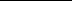 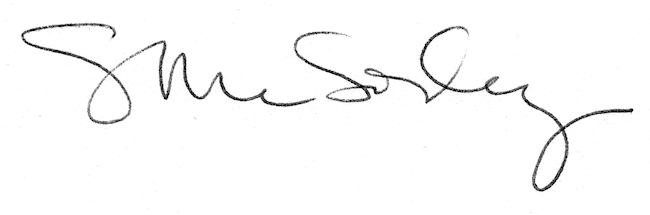 